Dressage at Stone Tavern II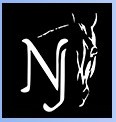 626 Route 524, Allentown, NJ 08501September 8, 2018 USEF/USDF #315027 – Level #22018 Col. Bengt Ljungquist Memorial Championship (BLM) Qualifying Competition2018 Great American Insurance Group/USDF Qualifying Competition    SHOW DATES                   OPENING DATE                 CLOSING DATE                      September 8, 2018                July 17, 2018                  August 28, 2018MANAGERS:  	SECRETARY:Jane Cory 	Debra McCluskey215-262-2870	609-203-6142Jane@pleasanthollow.com	DebraLMcCluskey@yahoo.com Jennifer Bateman 215-804-6432	MAIL ENTRIES TO:	Horse Park of NJ, 626 Route 524SHOW MANAGEMENT:	Allentown, NJ  08501Horse Park of NJ 	www.horseparkofnewjersey.com	VET:		Foundation Equine – on callSHOW COMMITTEE:	609-291-0535 Lynn Mathews	Debra McCluskey	FARRIER:Jennifer Bateman	Tom Picinich – on call	732-685-1509SHOW OFFICE PHONE:	215-804-6432(show days only)	EMT SERVICES:			New Egypt Ambulance STABLE MANAGER:		TBA	TD:  Tara Bowles, r, NJ JUDGES:  Marilyn Payne, S, NJ	Janice Conlon, R, MD	Breed Show Judge:  Susan Graham-White, R, MD	DRESSAGE AT STONE TAVERN II CLASS LISTEvery class offered herein which is covered by the rules and specifications of the current USEF Rule Book will be conducted and judged in accordance therewith.  USEF tests, Current editions.+   Please specify test of choice.  ++Only FEI Junior Team test may be ridden as qualifier for GAIG/USDF Regional Championship.  No other qualifying test for this class may be accepted.Please state on entry whether riding Open, BLM, or GAIG/USDF Qualifying and status of Amateur, Open, or JR.  Management reserves the right to split, cancel, or combine classes.  GAIG classes are 2018: If entering as Great American/USDF Qualifying, please indicate on your entry form your rider status and include the $10 Qualifying fee.  Classes 57 FEI tests not offered.Dressage at Stone Tavern II Breeding Show Class ListUSDFBC 2018 SeriesSusan Graham White, r officiatingFor all age-specific classes, horse proof of age (breed registration certificate or vet certificate showing foal date) MUST be provided with entry form.Young Horse/Dressage Sport Horse Prospect:  To be shown in-hand at the walk and trot on the triangle.  Halters mandatory on foals.  Bridles optional on yearlings, but mandatory on all horses 2 years or older.  Mares accompanying foals must wear a bridle and must be issued a separate bridle number.Every class offered herein which is covered by the rules and specifications of the current USEF Rule Book will be conducted and judged in accordance therewith.  Saturday, September 8th    Mature Horse/Dressage Breeding Stock:  To be shown in-hand at the walk and trot on the triangle.  To be scored 50% movement, 40% conformation, and 10% general impression.  Bridles are mandatory.* No fee.  Champion & Reserve qualify for USDFBC East Coast Series Final.Individual Breed Classes:  All IBC Classes to be shown in-hand at the walk and trot on the triangle.  To be scored 60% movement, 30% conformation, 10% general impression.  MUST include copy of breed papers or verification of breeding to participate in ANY IBC class and any breed-specific membership cards.		427				HANOVERIAN – Open to any American Hanoverian Society-registered horse of any age and sex whose owner is current AHS member.		428				CLEVELAND BAY – Send breed registration papers.		429				OLDENBURG/ISR – Send breed registration papers.		430				OLDENBURG/GOV – Horse must be registered with Horse OHBS/GOV.   Send breed registration papers for eligibility.		431				SWEEDISH WARMBLOOD - Send breed registration papers 		432				DUTCH WARMBLOOD (KWPN OR NAWPN) – Send breed registration papers.		433				FRIESIAN - Send breed registration papers.		434				ARABIAN/HALF-ARABIAN – Horse must have AHA papers (or eligibility) for purebred, half Arabian, or Anglo Arab.  Send breed registration papers.		435				ANDALUSIAN/LUSITANO – Open to any pure or partbred Andalusian or Lusitano, all ages.  Send breed registration papers. 		436				RHEINLAND PFALZ-SAAR INTERNATIONAL (RPSI) - The foal/horse shall be entered into the German Breeding Books.  Send breed registration papers.		437				BELGIAN WARMBLOOD (BWP) - Send breed registration papers. 		438				IRISH DRAUGHT HORSE - Open to any age or gender horse registered or recorded as Irish Draught or Irish Draught Sport Horses with IDHSNA. Owners must be members in good standing.  Send breed registration papers.		439				AMATEUR and JUNIOR/YR HANDLER -  Open to Amateur or Jr./Young Rider. Amateurs must have a current USEF Amateur card. Horses must be owned by the handler or a member of the handler’s family. No colts or stallions. To be judged on the presentation of the horse, neatness and appearance of the handler, overall condition of the horse, handling techniques, appropriate tack and equipment, demonstration of correct training and ability to show the horse to the best of its ability.Under Saddle Classes:  To be shown at the walk, trot, and canter, both ways of the ring.  Horses entered in the following classes are not required to have shown in any in-hand or group classes.  Classes 322 – 324 to be scored 60% movement, 30% conformation, and 10% general impression (including balance, impulsion, and rideability).  325 – 326 to be scored 30% Walk, 30% Trot, 30% Canter, and 10% General Impression.		425			Materiale for 3, 4, and 5 year old Fillies/Mares (Class may be split by horse age if entries warrant)			426				Materiale for 3, 4, and 5 year old Colts/Geldings/Stallions (Class may be split by horse age if entries warrant)Riders/Handlers MUST provide emergency contact information on their entry form. Assistant handlers must sign separate release to participate in show.  USDF Horse ID # required for all entries in the Breed Show except horses that are ONLY competing in IBC classes.  Entry Fees – make check payable to Horse Park of NJ in US currently ONLYREQUIRED FEES-All entries should include these feesClass Fees:Training thru Fourth Level					$40FEI Level Classes                                                                        	$50USDF Musical Freestyles                                                          	$50FEI Musical Freestyles;   Pas de Deux                  			$55   Breed Show Individual Class					$40Breed Show Under Saddle Class					$40Introductory Level Classes					$30   Federation Fee: ($15 drug fee & $8 USEF fee)                          		$23/horse   Office Fee (Non-Refundable)                                                     		$30/entry                                                                                      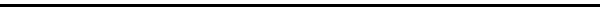  Additional Fees:GAIG/USDF Qualifying – additional per class                            	$15/classUSEF Show Pass (Rider/Owner/Trainer)                             		$45USDF Non-Member Fee                                                               		$35USDF Horse ID                                                                               		$35Secretary Verification of Documents (ONLY applied if entry is incomplete) $10 Class Change, if granted by show secretary                              	$10 per changeNon-competing Horse Fee (includes office fee)                      		$40Post Entry Surcharge:                                                                   	$30(Applies to all entries RECEIVED after the closing date)Stabling/Tack Stall for entire weekend (arrive Fri depart Sun)	$135 Stabling/Tack Stall - day stall (must depart by 8 pm)                            $50Shavings pre-ordered		$7/bagShavings on-site		$8/bagHaul-in Fee (non-stabled horses)		$15/dayCamper hook-up		$45ENTRIES: Mail entries to Horse Park of NJ as listed.  Make check payable to Horse Park of NJ.  Payment in US currency only.  Entries also accepted online through EquestrianEntries.com.  Entries must be received by the closing date or $30 late fee is applied. Illegible or incomplete entries may be returned. All entries must be typed or printed on an official USEF/USDF entry form and include: original handwritten signatures (owner, rider, trainer and coach, if applicable), photo- copy of negative Coggins test dated within 12 months of show date, proof of vaccination per GR 845, and copies of USEF and USDF membership or identification cards for each owner, rider, trainer, and horse, as applicable. Emergency number must be included. A $10 fee will be assessed for secretary printing missing or incorrect information. No refunds after closing date or for “acts of god” which require management to cancel classes or day(s) of competition.  TIMES: Times will be on the website www.horseparkofnewjersey.com and at http://www.foxvillage.com. Complete prize list is available at www.horseparkofnewjersey.com.AWARDS:  (ONLY tests will be mailed post competition)Award and ribbons 1-6 awarded each division (min 3 entries)Champion award and Reserve Champion ribbon per level. STABLING: 10’ x 10’ temporary stalls, stall door provided.  See the above fee schedule for information.  Day stalls must be vacated by 8 pm same day of use; must purchase full weekend stabling to stable overnight.  Please indicate stabling concerns on entry form.FOOTING: Standard outdoor competition rings (sand/screenings mixture); indoor ring is sand.  Separate ring for lunging.ACCOMODATIONS:  Hampton Inn 609-426-1600, ask for Special Horse Park of NJ rate.  See horseparkofnewjersey.com for others. PROFESSIONAL SERVICES: Contact numbers posted the day of the show in the secretary stand.An EMT/Med Tech will be on grounds. Vet and Farrier will be on call.DIRECTIONS: 626 Route 524, Allentown, NJ 08501, Take I-195 to Exit 11, follow signs for Horse Park of NJ.OTHER: Food available on grounds.  Dogs MUST be leashed at all times.ATTENTION COMPETITORSEach competitor is responsible for supplying management with correct applicable numbers (USDF and USEF) for horse, owner, rider, and trainer before the day(s) of the competition. The scores of competitors who fail to supply correct numbers may not be counted toward national awards.If a competitor is a no-show for their first test of the competition they will be scratched from their remaining tests.  Sharps Containers:  Show management will provide one sharps container per 50 stabled horses, per USEF rule 1211.5.  Competition Management may fine any individuals including trainers, owners, exhibitors, or their agents up to $100 for improper disposal of needles or other sharp disposable instruments.  USEF rules go into effect upon arrival at the show grounds. Per DR120.1-6 PROTECTIVE HEADGEAR MUST BE WORN AT ALL TIMES WHEN MOUNTED.  Bridle numbers must be worn at all times when a horse is out of stall or trailer.HOLD HARMLESS CLAUSE: Understanding that horse sports may be hazardous and dangerous, even leading to permanent injury or death, each owner, rider, spectator, and other participant assumes any and all risk of loss or injury and agrees to hold harmless, regardless of negligent acts or omissions The Horse Park of New Jersey, the show management, show committee, and all horse show personnel.SHOW PASS FEE: Effective 12/1/2013, a non-member who wishes to participate in a USEF competition must pay a Show Pass fee in lieu of a USEF non-member fee.  Please see GR 205 for additional information.IMPORTANT NEW VACCINATION REQUIREMENTSHPNJ in compliance with GR 845 will require proof of Equine Influenza Virus and Equine Herpes Virus vaccination for all horses entering the show grounds.  Proof of vaccination must be shown prior to unloading horse.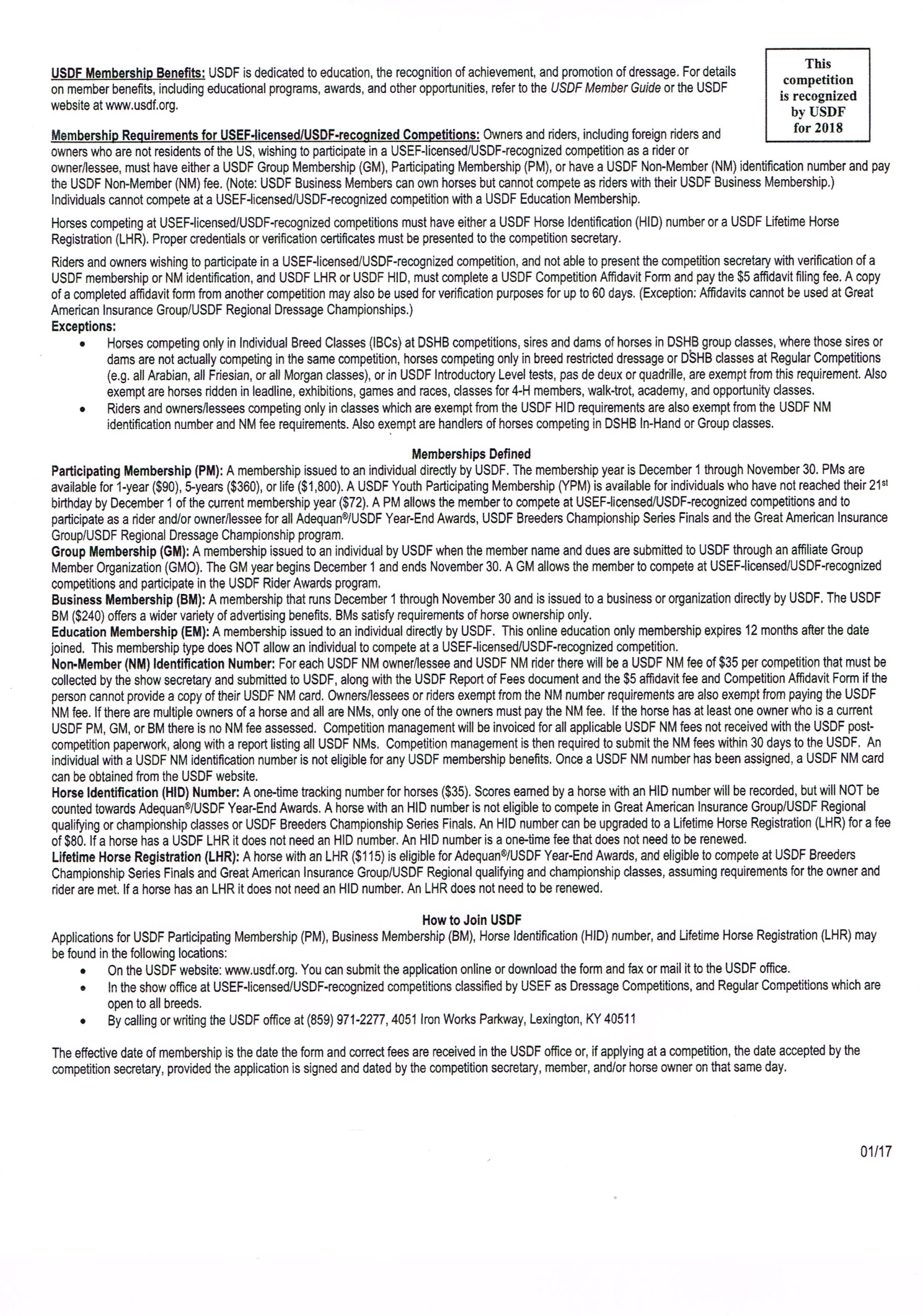 USDF Statement on Animal WelfareThe United States Dressage Federation, Inc. (USDF), a federation of over 100 independent organizations throughout the United States with a membership of nearly 30,000 members, supports the concept of ethical treatment of animals.Dressage is a classical method of training horses, based upon the horse’s natural responses, as carried out in a gradual, planned program during which the horse’s athletic abilities are improved in a systematic manner. As a result, the horse becomes capable, comfortable, and responsive in partnership with the rider without the use of force. Dressage competition at various levels of achievement is the ultimate test of the training program to determine whether the desired harmony between horse and rider has been achieved.The rules pertaining to dressage competition prohibit the use of artificial appliances, training aids, and drugs, which would force the horse to submit. Instead, the emphasis is upon training and a cooperative partnership with the rider. Major competitions are carefully monitored to assure that there is no unnecessary force or harshness displayed.Unlike other horse sports in which horses enter training at a relatively immature state, dressage training is usually not seriously begun until the horse is three or four. The top levels of achievement require five or more years of progressive training and it is not unusual to see horses in international competition in their late teens. This, in itself, places a premium on good care and soundness throughout the horse’s life.While supporting the concept of animal welfare in its broadest form, the United States Dressage Federation, Inc., also recognizes that it is unrealistic to ascribe human emotions and responses to the horse which in its wild state is a creature of flight, living a hard and precarious existence. Under domestication, the horse is assured of ample food, water, and shelter, as well as protection against infectious diseases and damaging parasites, thus leading a longer and healthier life with a high rate of survival.As an educational organization, USDF has numerous programs, which teach people how to pursue the accepted, humane training methods. A program of certifying instructors also emphasizes protecting the horse’s welfare in pursuit of dressage training.  United States Dressage Federation 4051 Iron Works Parkway, Lexington, KY 40511 Phone: 859-971-2277, Fax: 859-971-7722, usdressage@usdf.orgMotor Vehicle StatementMinors who do not have a valid driver's license which allows them to operate a motorized vehicle in the state in which they reside will not be permitted to operate a motorized vehicle of any kind, including, but not limited to, golf carts, motorcycles, scooters, or farm utility vehicles, on the competition grounds of licensed competitions.  Minors who have a valid temporary license may operate the above described motorized vehicles as long as they are accompanied by an adult with a valid driver's license. The parent(s), legal guardian(s), or individual who signs the entry blank as a parent or guardian of a minor operating a motorized vehicle in violation of this rule are solely responsible for any damages, claims, losses or actions resulting from that operation. Violations of this rule will be cause for sanctions against the parent(s), guardian(s) and/or trainer(s) who are responsible for the child committing the offense. Penalties may include exclusion of the child, parent(s), guardian(s), and/or trainer(s) from the competition grounds for the remainder of the competition and charges being filed against any of the above individuals in accordance with Chapter 6. Wheelchairs and other mobility assistance devices for individuals with disabilities are exempt from this ruleUSEF MEMBERSHIP STATEMENTLife, senior active and junior active members shall be eligible to participate in all classes at Regular Competitions, Eventing Competitions at the Preliminary Level or above and Combined Driving Competitions at the Advanced Level, Dressage, Reining and Vaulting Competitions and Endurance Rides. A nonmember may participate as a handler, rider, driver, owner, lessee, agent, coach or trainer at Regular Competitions, Eventing Competitions, Dressage Competitions, Reining Competitions and Combined Driving Competitions upon payment of a $30 Show Pass fee. Participants in the following classes are exempted from the Requirements of this rule: 1) leadline; 2) exhibitions; 3) games and races; 4) classes for 4-H members; 5) walk trot (exception: Friesian performance FR218) and academy classes (academy classes are classes limited to horses used regularly in a lesson program); 6) USDF introductory level tests, pas de deux and quadrille classes; 7) NRHA Endorsed Reining Competitions. 8) Opportunity classes, 9) citizens of other nations who have proof, in English, of current membership in good standing of their own National Federation, 10) USEA beginner novice division; and 11) assistant handlers in Dressage Sport Horse Breeding classes.Additional AwardsTopline Champion ChallengeOver $1500 in prizesNew Format this year!The Topline Champion Challenge is a series of ten events at three different venues.  Professional and Adult Amateur (Training level through FEI) awards offered.  No fee in addition to Required Show Entry fees.  Professionals:  Rider may compete multiple horses across the levels in 5 of 10 competitions to qualify.  The six best scores of each professional rider will be averaged and the highest average percentage will be champion.  Champion through 6th place awarded.  Scratches will not count toward the average; if an Elimination must be counted, it will be awarded a “score” of 50.000% towards the average.   Adult Amateur:  Horse and rider combination must compete in 5 of 10 competitions over no more than two levels to qualify.  The six best scores of each horse and rider combination will be averaged and the highest average percentage will be champion at each level.  If a combination rides over two levels, they will qualify at the level in which they rode 60% of their tests.  Scratches will not count toward the average; if an Elimination must be counted, it will be awarded a “score” of 50.000% towards the average.  CHALLENGE ENTRY FORM – Can be found on all websites.  Form is required to participate, must be submitted no later than September 1, 2018.  Best Turned-Out AwardPresented at end of competition, registration required.The Jockey Club T.I.P. High Point Thoroughbred Award Will be awarded to the highest placing Thoroughbred in its division.  TIP number must be provided with  entry.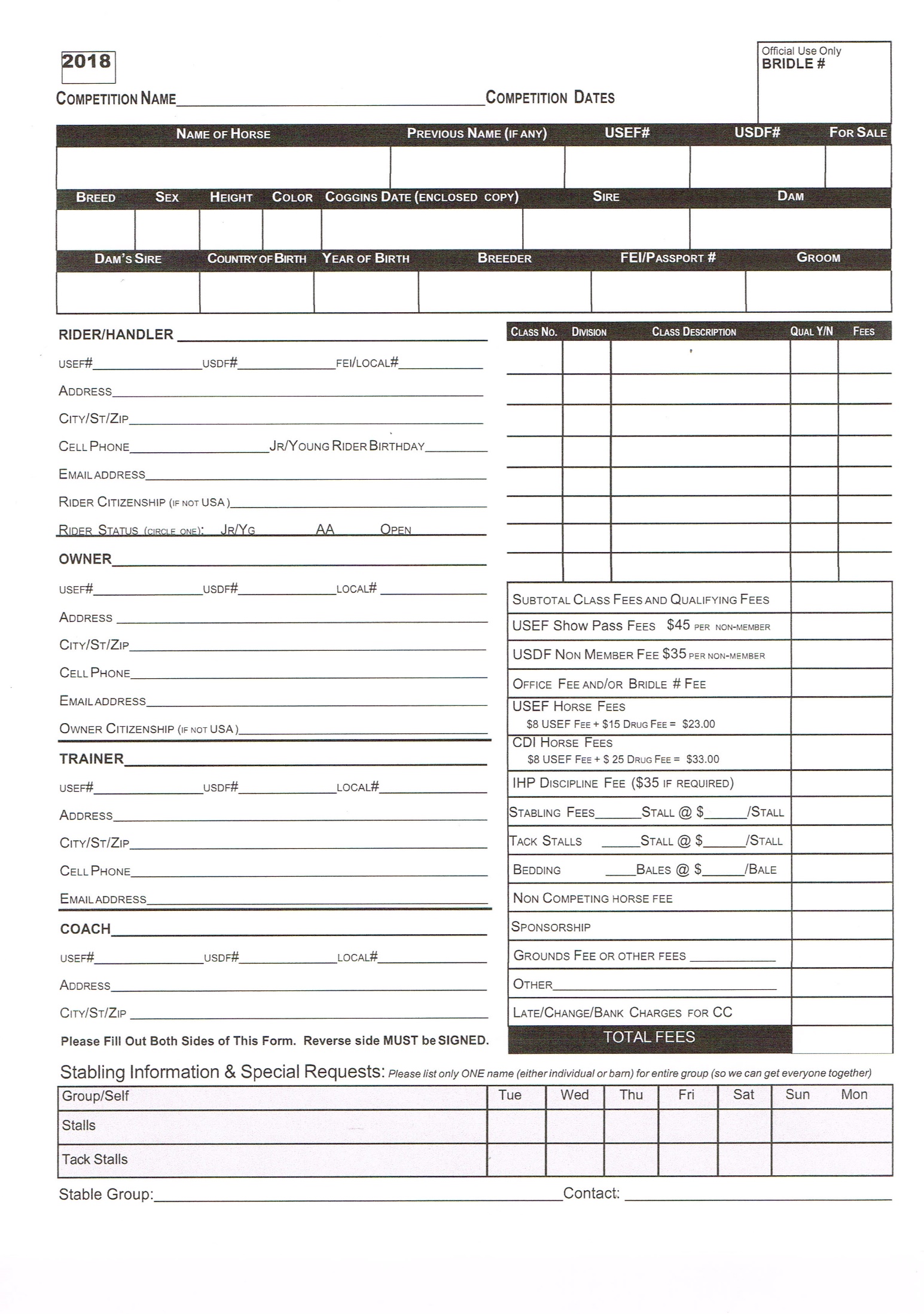 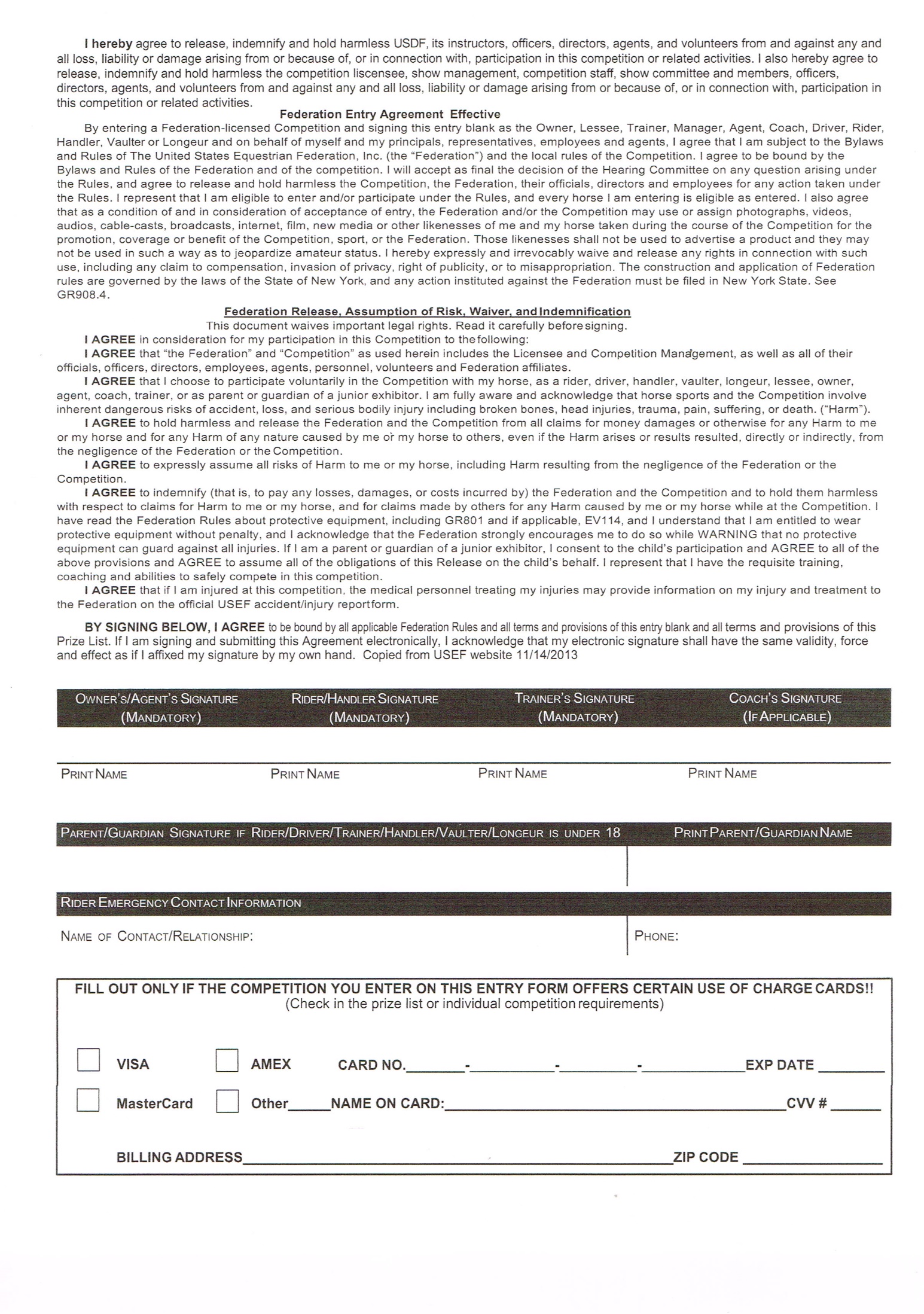 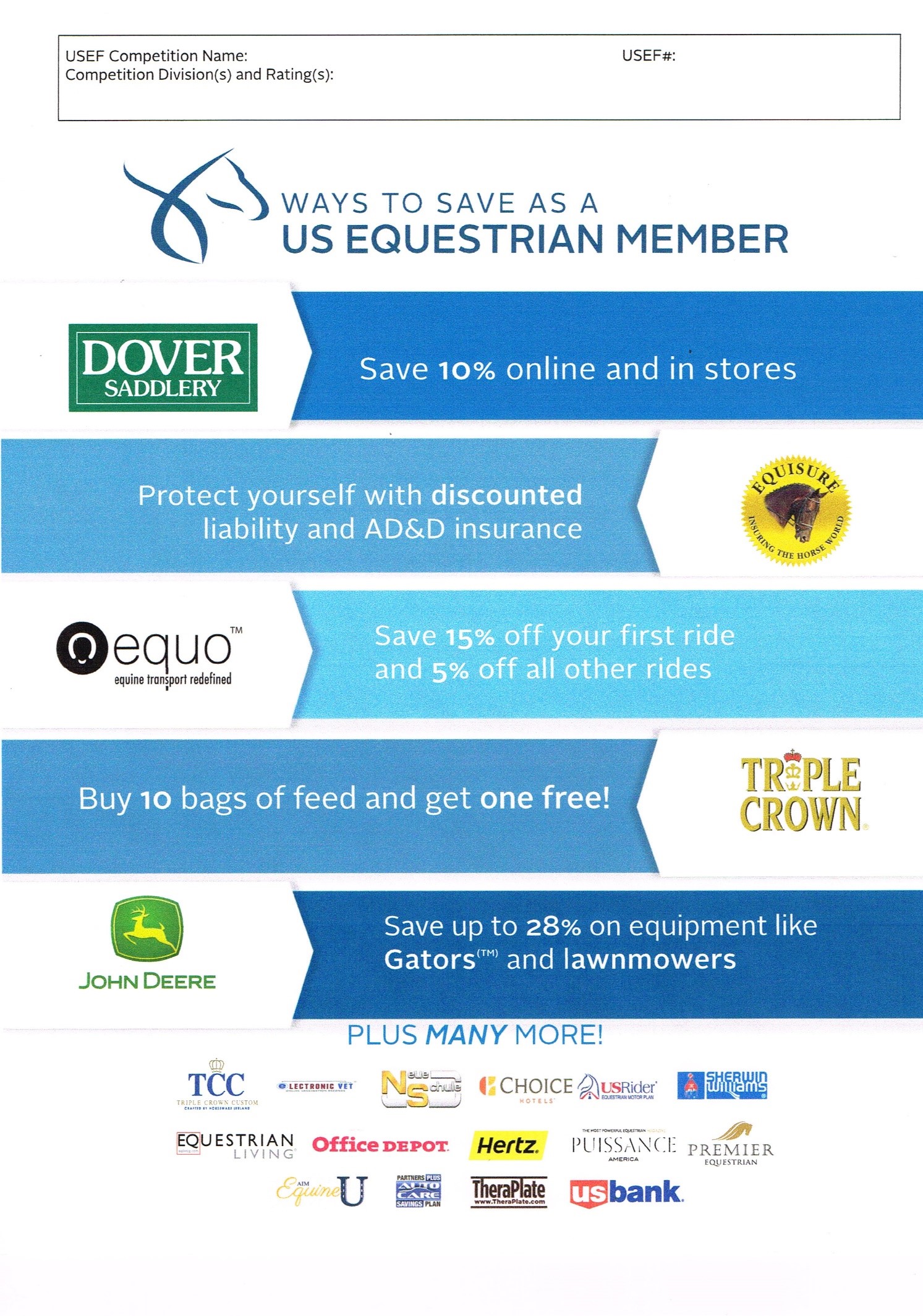 Saturday, September 8th 01                02   	 Training Level Test 1-OpenTraining Level Test 2-Open /BLM             03   Training Level Test 3-  O/GAIG/USDFQ04   	  Training Level Rider Test11    First Level Test 1-Open12     	 First Level Test 2-Open/BLM13                  First Level Test 3- O/GAIG/USDFQ14   	  First Level Rider Test21   Second Level Test 1-Open22   	 Second Level Test 2-Open/BLM23          24   	 	 Second Level Test 3- O/GAIG/USDFQSecond Level Rider Test31   	 Third Level Test 1-Open32   	 Third Level Test 2-Open/BLM33   Third Level Test 3-Open/GAIG/USDFQ41   	 Fourth Level Test 1-Open42 Fourth Level Test 2-Open/BLM43   Fourth Level Test 3 – O/GAIG/USDFQ             50FEI PSG-Open/BLM/GAIG/USDFQ51   FEI Intermediare I-Open/BLM/GAIG/USDFQ52   FEI Intermediare II-Open/BLM/GAIG/USDFQ53   FEI Gr Prix Test-Open/BLM/GAIG/USDFQ54 FEI Test for 5-6 yr olds – O+55   FEI YR Ind. Test56   	 FEI Jr or Pony TOC – GAIG/USDFQ++57     	 	 	 FEI TOC+ - GAIG/USDFQ58   	 FEI IPEC- TOC+59   	 	 	 USEF 4 yr old test60   USDF MFS- Open/(1st-4th)BLM/GAIG/USDFQ61     	 	 USDF Pas de Deux+70
100   200300FEI MFS-O/BLM/GAIG/USDFQ+USDF Introductory Level Test AUSDF Introductory Level Test BUSDF Introductory Level Test C401  Fillies of 2018 – with or without dam; only foal judged 402Filly Yearlings403Filly 2 Year Olds404Filly 3 Year Olds405Filly Championship* (1st&2nd place from 402-404 to be judged) 406Colt/Geldings of 2018 with or without dam; only foal judged407Colt/Gelding Yearlings408Colt/Gelding 2 Year Olds409Colt/Gelding 3 Year Olds410Colt/Gelding Championship* (1st&2nd place from 407-409 to be judged)Colt/Gelding Championship* (1st&2nd place from 407-409 to be judged)411Foals of 2018 Championship* (1st&2nd place from 401 and 406 to be judged) Foals of 2018 Championship* (1st&2nd place from 401 and 406 to be judged) 412Young Horse Championship:  Champion and Reserve from classed 405 and 410 to be judgedYoung Horse Championship:  Champion and Reserve from classed 405 and 410 to be judged413Broodmares – with or without foals; 4 years old or older; only mares judged 414Mares – maiden or yeld; 4 years old or older415Mare Championship* - 1st&2nd place from 413 & 414 to be judged 416417Stallions – Shown in-hand or under saddle at this show.  Four years old and olderStallion Championship*- 1st & 2nd place from class 416 to be judged.419Mature Horse Championship- Champion and Reserve from classes 415 and 417 to be judged.*420Grand Championship – Champion and Reserve from classes 412 and 419 to be judged.*